福建省地方标准DB35/T XXXXX—2023政协“委员河长”民主监督规范     Specification for the democratic supervision of CPPCC "members river chief"福建省市场监督管理局  发布前言本文件按照GB/T 1.1—2020《标准化工作导则  第1部分：标准化文件的结构和起草规则》的规定起草。请注意本文件的某些内容可能涉及专利。本文件的发布机构不承担识别这些专利的责任。本文件由中国人民政治协商会议福建省三明市委员会办公室、三明市水利局提出。本文件由中国人民政治协商会议福建省委员会办公厅归口。本文件起草单位：本文件主要起草人：范围本文件规定了“委员河长”的履职要求、责任义务、进退机制、履职保障、评价改进。本文件适用于“委员河长”民主监督管理。规范性引用文件术语和定义
“委员河长” CPPCC “members river chief”热心河湖长制公益事业且有时间和精力的省、市、县（市、区）政协委员，发挥民主监督、参政议政职能，履行对挂钩所在地河湖的河长制工作宣传引导、问题反映、视察调研、监督评价、引领示范等职责。履职要求具有一定的水资源、水环境保护知识，了解水法律法规和国家相关政策。有较强的履职意识和责任意识，坚持原则，公道正派。密切联系群众，主动了解和反映群众的愿望和诉求。按时参加“委员河长”会议，积极参加集体活动。“委员河长”履职内容包括以下六方面：每月到挂钩河段巡查1次以上；每季度对挂钩河段保护情况作出评价；每年结合各自岗位工作，开展1次以上河湖宣传保护活动；每年对巡查河段提出1条以上意见建议；每年参加1次以上有关河湖保护视察调研活动；每年对个人履职情况进行述职1次。责任义务巡河工作“委员河长”巡河坚持“三做到、四个看”原则。“三做到”具体内容：做到持委员河长证巡河；做到使用巡河APP记录巡河情况；做到对发现的涉河文明和不文明现象、破坏河道生态行为，形成图片、视频和文字稿件，采用面对面交办、微信工作群上传、巡河APP上报等形式向当地河长办、上级河长办反映。“四个看”具体内容：看河中有无障碍；看河面有无垃圾；看河水有无浑浊；看河岸有无违建。监督评价“委员河长”应对挂钩河段各级行政河长的履职情况开展相应的民主监督，加强与县、乡河长办的联系沟通，督其严格落实职责。监督评价内容包括：各级河段长在河湖长制工作推进过程中的履职情况，主要察看以下四部分情况：河湖保护落实情况；河长制公示牌完整情况；生态保护宣传工作开展情况；群众评价满意度情况。围绕河水整洁、河岸美观、河道通畅三个重点提出挂钩河段保护情况评价，每季度填写《河湖保护情况评价表》（见附录A）；针对水资源保护、水生态修复、水污染防治、水灾害预防、水环境治理五方面，以社情民意信息等方式向各级河段长提出河湖管理的意见建议，跟踪了解所提意见、建议和群众反映事项的办理情况；加强与司法部门沟通和交流，积极参与河长制与司法衔接的制度探索，对各级司法机关、司法部门在河道保护管理中提供司法保障工作情况进行民主监督；其他合法有效的监督方式。宣传引导“委员河长”宜通过报刊、电视、融媒体或进校园、进企业、进社区等线下宣传形式，正向引导、提高各界别群众的参与河湖保护意识。宣传内容包括：涉水法律、法规和政策文件；党委政府落实河长制工作的部署和推进情况；“委员河长”履职的工作成效、先进经验和优秀事迹；治水护水的热点、重点问题。视察调研坚持问题导向，围绕水资源保护、水生态修复、水污染防治、水灾害预防、水环境治理五方面，由政协专委会、委员小组、委员河长工作站牵头组织开展调研，应重点考察以下内容：各级政府相关涉河规划；河湖管理制度保障，包括乡级河湖长及河道专管员履职情况；河道管理保护部门履职、联动和执法协作机制建设情况；涉水涉河监督检查、执法管理和责任追究情况；河湖生态情况，包括河湖“四乱”、国省控断面水质及河道保洁情况、矿山治理、工农业面源污染、农村小水电等问题的治理情况；社会力量参与情况。引领示范“委员河长”应带头宣传贯彻有关保护河湖的法律法规，带动各界群众落实治水、护水责任，自觉维护“委员河长”的声誉、形象，不能用“委员河长”身份从事任何以营利为目的或与保护河湖无关的活动。进退机制选聘条件按照属地就近原则推荐省、市、县（市、区）政协委员，负责挂钩所在地的河湖。符合4.1、4.2、4.3要求。进入驻县（市）的省、市级政协委员和县（市、区）级政协委员向所在地县（市、区）级政协报名。县（市、区）级政协结合个人报名和组织推荐，填写《“委员河长”推荐人选信息表》《“委员河长”申报表》电子版（见附录B、附录C）及1寸个人免冠电子照报送市级政协相关专委会。市级政协和市级河长办联合举办“委员河长”聘任仪式，向“委员河长”颁发聘书。“委员河长”选聘流程见图1。“委员河长”选聘流程图退出“委员河长”出现以下情形时应报经市级政协主席会议研究通过后，即退出：两个年度考评得分低于60分；一年内不参加“委员河长”会议和集体活动；因其他原因，不宜继续任职。履职保障各市、县的河长办应设置“委员河长”工作室，配备巡河工具，确保“委员河长”履职物质保障。“委员河长”受聘后应举行业务培训，培训内容包括日常巡河护河工作、巡河APP使用方法以及涉河宣传、监督工作方式方法。“委员河长”开展相关活动时，应报经当地河长办同意或授权，严格遵守河长制管理有关规定。市级、县（市、区）级河长办及相关河湖保护管理部门，应积极协助、配合和支持“委员河长”履行职责，及时对“委员河长”反映的问题和提出的建议意见给予答复和办理。市级、县（市、区）级河长办每季度应将“委员河长”履职情况报同级政协相关专委会。市级、县（市、区）级河长办应定期向“委员河长”通报中央和省、市有关河湖长制工作文件、会议精神及工作要求。县（市、区）级河长办为“委员河长”缴纳团体意外伤害保险，确保“委员河长”履职过程中人身安全。评价改进市、县政协办、河长办应对每个“委员河长”履职情况进行评价。通过巡河APP对巡河情况实行“每月一通报”，并将“委员河长”履职情况纳入市或县（市、区）政协委员履职考评。“委员河长”年度考评为“优秀”等次，并结合各县级（市、区）政协办、河长办意见，按10%左右比例推荐为最佳“委员河长”，由市级政协办、市级河长办进行通报表扬。“委员河长”履职考评按附录D要求执行。“委员河长”应根据评价结果和反馈的意见，制定改进措施，及时优化调整工作方式。
（资料性）
“委员河长”河湖保护情况评价表“委员河长”河湖保护情况评价表见表A.1。“委员河长”河湖保护情况评价表
（资料性）
“委员河长”推荐人选信息表“委员河长”推荐人选信息表见表B.1。“委员河长”推荐人选信息表“委员河长”推荐人选信息表
（资料性）
“委员河长”申报表“委员河长”申报表见表C.1。“委员河长”申报表“委员河长”申报表
（规范性）
“委员河长”履职考评办法于次年1月对“委员河长”的上一年度工作实施考评。“委员河长”履职考评表见表D.1。考核评价指标由基础工作和激励担当构成，其中：基础工作分值由市级河长办牵头、市级政协专委会配合进行考评计分；激励担当分值由市级政协专委会牵头、市级河长办配合进行考评计分。以“委员河长”履职成效计分。基础工作分值和激励担当分值两项合计为最终考评结果，90分以上为优秀、80～90分为称职，60～80分为基本称职，60分以下为不称职。“委员河长”履职考评表“委员河长”履职考评表表D.1“委员河长”履职考评表（续）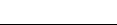 2023 -    -    发布2023 -    -    实施ICS13.020.01CCSZ 0620XX年“委员河长”河湖保护情况评价表20XX年“委员河长”河湖保护情况评价表20XX年“委员河长”河湖保护情况评价表20XX年“委员河长”河湖保护情况评价表20XX年“委员河长”河湖保护情况评价表20XX年“委员河长”河湖保护情况评价表20XX年“委员河长”河湖保护情况评价表20XX年“委员河长”河湖保护情况评价表第  季度第  季度第  季度第  季度第  季度第  季度第  季度第  季度姓   名性别性别男□女□政治面貌所挂河段河(段)长履职情况河(段)长履职情况河(段)长履职情况河(段)长履职情况河道专管员履职情况河道专管员履职情况河道专管员履职情况河道专管员履职情况满意（80～100）满意（80～100）满意（80～100）满意（80～100）满意（80～100）基本满意(60～79)基本满意(60～79)基本满意(60～79)基本满意(60～79)基本满意(60～79)不满意(0～59)不满意(0～59)不满意(0～59)不满意(0～59)不满意(0～59)河道河岸管理状况河道河岸管理状况河道河岸管理状况河道河岸管理状况河道河岸管理状况河道河岸管理状况河道河岸管理状况河道河岸管理状况水清清洁岸绿无垃圾无垃圾水清一般岸绿有部分垃圾有部分垃圾水清较脏岸绿有较多垃圾有较多垃圾河畅通畅景美优美优美河畅一般景美一般一般河畅堵塞景美较差较差对河湖保护情况的满意程度对河湖保护情况的满意程度对河湖保护情况的满意程度对河湖保护情况的满意程度对河湖保护情况的满意程度对河湖保护情况的满意程度对河湖保护情况的满意程度对河湖保护情况的满意程度总体满意度总体满意度总体满意度不满意原因是什么?不满意原因是什么?不满意原因是什么?不满意原因是什么?不满意原因是什么?满意（80～100）满意（80～100）基本满意(60～79)基本满意(60～79)不满意(0～59)不满意(0～59)对河湖保护方面的建议推荐单位（盖章）：推荐单位（盖章）：推荐单位（盖章）：推荐单位（盖章）：推荐单位（盖章）：推荐单位（盖章）：推荐单位（盖章）：姓  名性别单  位职务（或职称）手机号码省、市或县（市、区）政协委员意向河流（段）姓    名性    别一寸免冠照片出生年月学    历一寸免冠照片政治面貌籍    贯一寸免冠照片工作单位及职务工作单位及职务一寸免冠照片通讯地址联系电话所在地政协审核意见市级政协审核意见备注姓  名姓  名性  别联系电话工作单位及职务工作单位及职务工作单位及职务通讯地址通讯地址通讯地址一、基础工作（80分）一、基础工作（80分）一、基础工作（80分）一、基础工作（80分）一、基础工作（80分）一、基础工作（80分）一、基础工作（80分）一、基础工作（80分）一、基础工作（80分）一、基础工作（80分）考核项目考核项目考核项目评价指标评价指标评价指标评价指标分值得分备注1巡河工作巡河工作围绕“三做到、四个看”工作原则，每月使用巡河app到所挂乡镇河段开展有效巡河1次计3分，未使用的视为无效巡河不计分值。围绕“三做到、四个看”工作原则，每月使用巡河app到所挂乡镇河段开展有效巡河1次计3分，未使用的视为无效巡河不计分值。围绕“三做到、四个看”工作原则，每月使用巡河app到所挂乡镇河段开展有效巡河1次计3分，未使用的视为无效巡河不计分值。围绕“三做到、四个看”工作原则，每月使用巡河app到所挂乡镇河段开展有效巡河1次计3分，未使用的视为无效巡河不计分值。202监督评价监督评价围绕“四察看”“三重点”工作内容开展河湖监督评价，每季度填写《河湖保护情况评价表》并上报每次计5分，未上报不计分。围绕“四察看”“三重点”工作内容开展河湖监督评价，每季度填写《河湖保护情况评价表》并上报每次计5分，未上报不计分。围绕“四察看”“三重点”工作内容开展河湖监督评价，每季度填写《河湖保护情况评价表》并上报每次计5分，未上报不计分。围绕“四察看”“三重点”工作内容开展河湖监督评价，每季度填写《河湖保护情况评价表》并上报每次计5分，未上报不计分。203宣传引导宣传引导开展河湖保护宣传引导，每年开展或参与1次以上河湖宣传保护活动，并上传活动情况计10分。开展河湖保护宣传引导，每年开展或参与1次以上河湖宣传保护活动，并上传活动情况计10分。开展河湖保护宣传引导，每年开展或参与1次以上河湖宣传保护活动，并上传活动情况计10分。开展河湖保护宣传引导，每年开展或参与1次以上河湖宣传保护活动，并上传活动情况计10分。104意见建议意见建议每年以书面形式提出1条以上意见建议计10分。每年以书面形式提出1条以上意见建议计10分。每年以书面形式提出1条以上意见建议计10分。每年以书面形式提出1条以上意见建议计10分。105视察调研视察调研有参加巡河调研活动形成视察调研报告计10分，未参加不计分。有参加巡河调研活动形成视察调研报告计10分，未参加不计分。有参加巡河调研活动形成视察调研报告计10分，未参加不计分。有参加巡河调研活动形成视察调研报告计10分，未参加不计分。106履职述职履职述职根据个人年度工作形成书面年度述职报告并上报计10分，未完成不计分。根据个人年度工作形成书面年度述职报告并上报计10分，未完成不计分。根据个人年度工作形成书面年度述职报告并上报计10分，未完成不计分。根据个人年度工作形成书面年度述职报告并上报计10分，未完成不计分。10小  计小  计小  计80二、激励担当（20分）二、激励担当（20分）二、激励担当（20分）二、激励担当（20分）考核项目评价指标及分值得分备注1发挥专长、结合河湖治理开展调研，并形成书面社情民意的计2分、调研报告的计4分；得到国家级、省部级、市厅级领导及县级党政领导批示的另分别加计5分、4分、3分、1分。2意见建议形成提案并被审查立案的计3分。3利用新媒体如美篇、抖音等，将开展河湖保护活动进行宣传的，每次计1分（该项总分值最高不超过5分）。4撰写稿件、信息、制作视频等被国家级、省部级、市厅级主流新闻媒体发表的分别计4分、3分、2分。小  计合  计有效巡河指巡河期间使用手机app巡河并在巡河平台形成工作轨迹的。激励担当得分为完成本文件第5章要求的基础工作之外，深化履职活动的得分。多人参与的活动按人均计分。有效巡河指巡河期间使用手机app巡河并在巡河平台形成工作轨迹的。激励担当得分为完成本文件第5章要求的基础工作之外，深化履职活动的得分。多人参与的活动按人均计分。有效巡河指巡河期间使用手机app巡河并在巡河平台形成工作轨迹的。激励担当得分为完成本文件第5章要求的基础工作之外，深化履职活动的得分。多人参与的活动按人均计分。有效巡河指巡河期间使用手机app巡河并在巡河平台形成工作轨迹的。激励担当得分为完成本文件第5章要求的基础工作之外，深化履职活动的得分。多人参与的活动按人均计分。